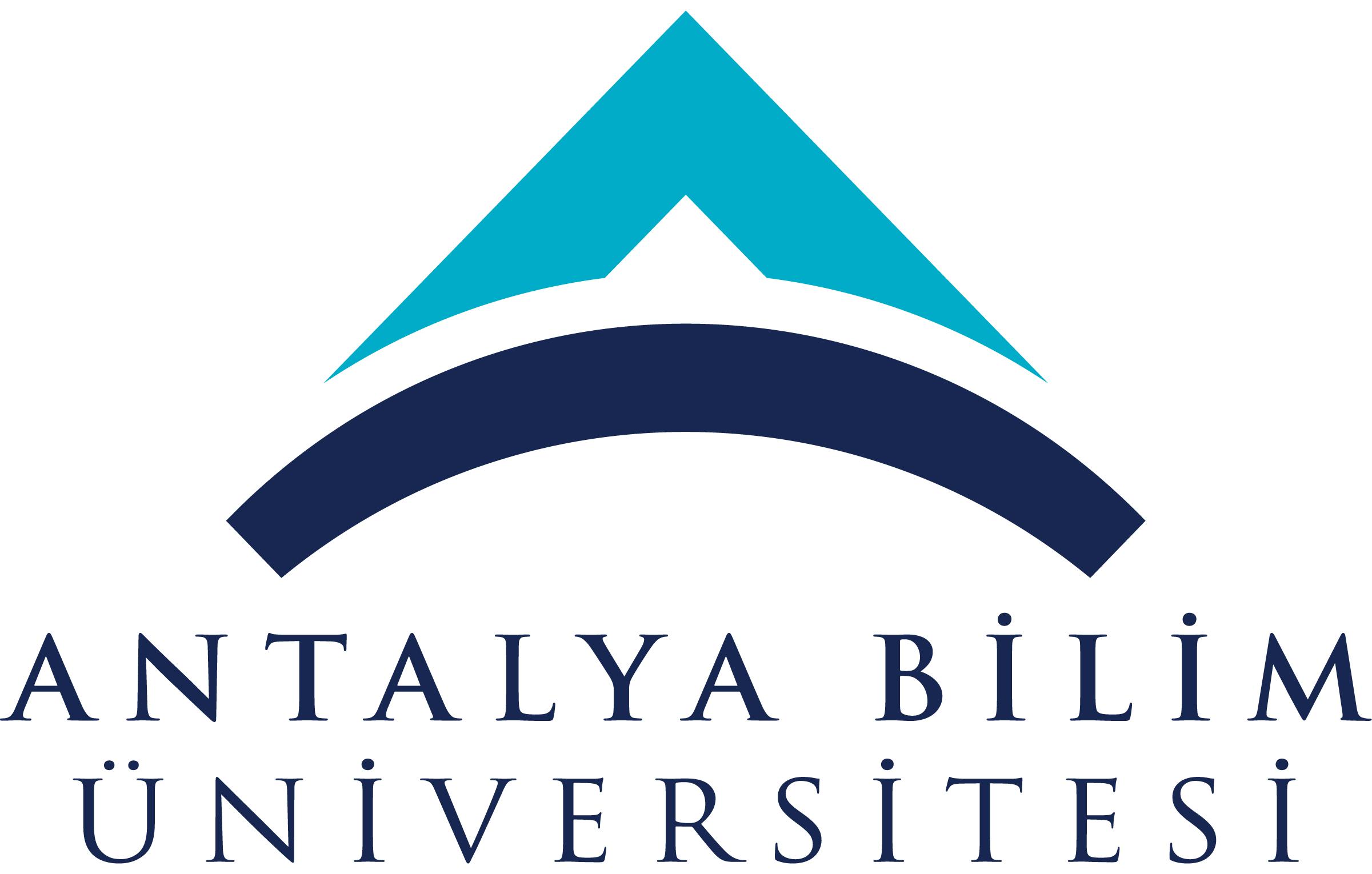 ECTS Course Description FormECTS Course Description FormECTS Course Description FormECTS Course Description FormECTS Course Description FormECTS Course Description FormECTS Course Description FormECTS Course Description FormECTS Course Description FormECTS Course Description FormECTS Course Description FormECTS Course Description FormECTS Course Description FormECTS Course Description FormECTS Course Description FormECTS Course Description FormECTS Course Description FormECTS Course Description FormPART I ( Senate Approval)PART I ( Senate Approval)PART I ( Senate Approval)PART I ( Senate Approval)PART I ( Senate Approval)PART I ( Senate Approval)PART I ( Senate Approval)PART I ( Senate Approval)PART I ( Senate Approval)PART I ( Senate Approval)PART I ( Senate Approval)PART I ( Senate Approval)PART I ( Senate Approval)PART I ( Senate Approval)PART I ( Senate Approval)PART I ( Senate Approval)PART I ( Senate Approval)PART I ( Senate Approval)PART I ( Senate Approval)PART I ( Senate Approval)PART I ( Senate Approval)PART I ( Senate Approval)PART I ( Senate Approval)Offering School  College of EngineeringCollege of EngineeringCollege of EngineeringCollege of EngineeringCollege of EngineeringCollege of EngineeringCollege of EngineeringCollege of EngineeringCollege of EngineeringCollege of EngineeringCollege of EngineeringCollege of EngineeringCollege of EngineeringCollege of EngineeringCollege of EngineeringCollege of EngineeringCollege of EngineeringCollege of EngineeringCollege of EngineeringCollege of EngineeringCollege of EngineeringCollege of EngineeringOffering DepartmentIndustrial EngineeringIndustrial EngineeringIndustrial EngineeringIndustrial EngineeringIndustrial EngineeringIndustrial EngineeringIndustrial EngineeringIndustrial EngineeringIndustrial EngineeringIndustrial EngineeringIndustrial EngineeringIndustrial EngineeringIndustrial EngineeringIndustrial EngineeringIndustrial EngineeringIndustrial EngineeringIndustrial EngineeringIndustrial EngineeringIndustrial EngineeringIndustrial EngineeringIndustrial EngineeringIndustrial EngineeringProgram(s) Offered toIndustrial EngineeringIndustrial EngineeringIndustrial EngineeringIndustrial EngineeringIndustrial EngineeringIndustrial EngineeringIndustrial EngineeringIndustrial EngineeringIndustrial EngineeringIndustrial EngineeringIndustrial EngineeringIndustrial EngineeringIndustrial EngineeringMustMustMustMustMustMustMustMustMustProgram(s) Offered toOther Engineering DepartmentsOther Engineering DepartmentsOther Engineering DepartmentsOther Engineering DepartmentsOther Engineering DepartmentsOther Engineering DepartmentsOther Engineering DepartmentsOther Engineering DepartmentsOther Engineering DepartmentsOther Engineering DepartmentsOther Engineering DepartmentsOther Engineering DepartmentsOther Engineering DepartmentsElectiveElectiveElectiveElectiveElectiveElectiveElectiveElectiveElectiveProgram(s) Offered toCourse Code IE 304IE 304IE 304IE 304IE 304IE 304IE 304IE 304IE 304IE 304IE 304IE 304IE 304IE 304IE 304IE 304IE 304IE 304IE 304IE 304IE 304IE 304Course NameFacility Planning and DesignFacility Planning and DesignFacility Planning and DesignFacility Planning and DesignFacility Planning and DesignFacility Planning and DesignFacility Planning and DesignFacility Planning and DesignFacility Planning and DesignFacility Planning and DesignFacility Planning and DesignFacility Planning and DesignFacility Planning and DesignFacility Planning and DesignFacility Planning and DesignFacility Planning and DesignFacility Planning and DesignFacility Planning and DesignFacility Planning and DesignFacility Planning and DesignFacility Planning and DesignFacility Planning and DesignLanguage of InstructionEnglishEnglishEnglishEnglishEnglishEnglishEnglishEnglishEnglishEnglishEnglishEnglishEnglishEnglishEnglishEnglishEnglishEnglishEnglishEnglishEnglishEnglishType of CourseLecture/Problem SolvingLecture/Problem SolvingLecture/Problem SolvingLecture/Problem SolvingLecture/Problem SolvingLecture/Problem SolvingLecture/Problem SolvingLecture/Problem SolvingLecture/Problem SolvingLecture/Problem SolvingLecture/Problem SolvingLecture/Problem SolvingLecture/Problem SolvingLecture/Problem SolvingLecture/Problem SolvingLecture/Problem SolvingLecture/Problem SolvingLecture/Problem SolvingLecture/Problem SolvingLecture/Problem SolvingLecture/Problem SolvingLecture/Problem SolvingLevel of CourseUndergraduateUndergraduateUndergraduateUndergraduateUndergraduateUndergraduateUndergraduateUndergraduateUndergraduateUndergraduateUndergraduateUndergraduateUndergraduateUndergraduateUndergraduateUndergraduateUndergraduateUndergraduateUndergraduateUndergraduateUndergraduateUndergraduateHours per WeekLecture: 3Lecture: 3Lecture: 3Lecture: 3Lecture: 3Laboratory: Laboratory: Laboratory: Laboratory: Recitation: 2 Recitation: 2 Practical:  1Practical:  1Practical:  1Practical:  1Studio: Studio: Studio: Other: Other: Other: Other: ECTS Credit7777777777777777777777Grading ModeLetter GradeLetter GradeLetter GradeLetter GradeLetter GradeLetter GradeLetter GradeLetter GradeLetter GradeLetter GradeLetter GradeLetter GradeLetter GradeLetter GradeLetter GradeLetter GradeLetter GradeLetter GradeLetter GradeLetter GradeLetter GradeLetter GradePre-requisites----------------------Co-requisites----------------------Registration RestrictionEducational ObjectiveThis course aims to familiarize and educate the students with the principles, concepts, types, processes and terminology of Facility Planning and DesignThis course aims to familiarize and educate the students with the principles, concepts, types, processes and terminology of Facility Planning and DesignThis course aims to familiarize and educate the students with the principles, concepts, types, processes and terminology of Facility Planning and DesignThis course aims to familiarize and educate the students with the principles, concepts, types, processes and terminology of Facility Planning and DesignThis course aims to familiarize and educate the students with the principles, concepts, types, processes and terminology of Facility Planning and DesignThis course aims to familiarize and educate the students with the principles, concepts, types, processes and terminology of Facility Planning and DesignThis course aims to familiarize and educate the students with the principles, concepts, types, processes and terminology of Facility Planning and DesignThis course aims to familiarize and educate the students with the principles, concepts, types, processes and terminology of Facility Planning and DesignThis course aims to familiarize and educate the students with the principles, concepts, types, processes and terminology of Facility Planning and DesignThis course aims to familiarize and educate the students with the principles, concepts, types, processes and terminology of Facility Planning and DesignThis course aims to familiarize and educate the students with the principles, concepts, types, processes and terminology of Facility Planning and DesignThis course aims to familiarize and educate the students with the principles, concepts, types, processes and terminology of Facility Planning and DesignThis course aims to familiarize and educate the students with the principles, concepts, types, processes and terminology of Facility Planning and DesignThis course aims to familiarize and educate the students with the principles, concepts, types, processes and terminology of Facility Planning and DesignThis course aims to familiarize and educate the students with the principles, concepts, types, processes and terminology of Facility Planning and DesignThis course aims to familiarize and educate the students with the principles, concepts, types, processes and terminology of Facility Planning and DesignThis course aims to familiarize and educate the students with the principles, concepts, types, processes and terminology of Facility Planning and DesignThis course aims to familiarize and educate the students with the principles, concepts, types, processes and terminology of Facility Planning and DesignThis course aims to familiarize and educate the students with the principles, concepts, types, processes and terminology of Facility Planning and DesignThis course aims to familiarize and educate the students with the principles, concepts, types, processes and terminology of Facility Planning and DesignThis course aims to familiarize and educate the students with the principles, concepts, types, processes and terminology of Facility Planning and DesignThis course aims to familiarize and educate the students with the principles, concepts, types, processes and terminology of Facility Planning and DesignCourse DescriptionThis course covers design techniques for solving problems in plant layout, including topics such as site location, calculation of facility requirements, production activity, non-production activity, material handling, storage systems and group technology layout. Computer aided layout design techniques and evaluation of design software are also included.This course covers design techniques for solving problems in plant layout, including topics such as site location, calculation of facility requirements, production activity, non-production activity, material handling, storage systems and group technology layout. Computer aided layout design techniques and evaluation of design software are also included.This course covers design techniques for solving problems in plant layout, including topics such as site location, calculation of facility requirements, production activity, non-production activity, material handling, storage systems and group technology layout. Computer aided layout design techniques and evaluation of design software are also included.This course covers design techniques for solving problems in plant layout, including topics such as site location, calculation of facility requirements, production activity, non-production activity, material handling, storage systems and group technology layout. Computer aided layout design techniques and evaluation of design software are also included.This course covers design techniques for solving problems in plant layout, including topics such as site location, calculation of facility requirements, production activity, non-production activity, material handling, storage systems and group technology layout. Computer aided layout design techniques and evaluation of design software are also included.This course covers design techniques for solving problems in plant layout, including topics such as site location, calculation of facility requirements, production activity, non-production activity, material handling, storage systems and group technology layout. Computer aided layout design techniques and evaluation of design software are also included.This course covers design techniques for solving problems in plant layout, including topics such as site location, calculation of facility requirements, production activity, non-production activity, material handling, storage systems and group technology layout. Computer aided layout design techniques and evaluation of design software are also included.This course covers design techniques for solving problems in plant layout, including topics such as site location, calculation of facility requirements, production activity, non-production activity, material handling, storage systems and group technology layout. Computer aided layout design techniques and evaluation of design software are also included.This course covers design techniques for solving problems in plant layout, including topics such as site location, calculation of facility requirements, production activity, non-production activity, material handling, storage systems and group technology layout. Computer aided layout design techniques and evaluation of design software are also included.This course covers design techniques for solving problems in plant layout, including topics such as site location, calculation of facility requirements, production activity, non-production activity, material handling, storage systems and group technology layout. Computer aided layout design techniques and evaluation of design software are also included.This course covers design techniques for solving problems in plant layout, including topics such as site location, calculation of facility requirements, production activity, non-production activity, material handling, storage systems and group technology layout. Computer aided layout design techniques and evaluation of design software are also included.This course covers design techniques for solving problems in plant layout, including topics such as site location, calculation of facility requirements, production activity, non-production activity, material handling, storage systems and group technology layout. Computer aided layout design techniques and evaluation of design software are also included.This course covers design techniques for solving problems in plant layout, including topics such as site location, calculation of facility requirements, production activity, non-production activity, material handling, storage systems and group technology layout. Computer aided layout design techniques and evaluation of design software are also included.This course covers design techniques for solving problems in plant layout, including topics such as site location, calculation of facility requirements, production activity, non-production activity, material handling, storage systems and group technology layout. Computer aided layout design techniques and evaluation of design software are also included.This course covers design techniques for solving problems in plant layout, including topics such as site location, calculation of facility requirements, production activity, non-production activity, material handling, storage systems and group technology layout. Computer aided layout design techniques and evaluation of design software are also included.This course covers design techniques for solving problems in plant layout, including topics such as site location, calculation of facility requirements, production activity, non-production activity, material handling, storage systems and group technology layout. Computer aided layout design techniques and evaluation of design software are also included.This course covers design techniques for solving problems in plant layout, including topics such as site location, calculation of facility requirements, production activity, non-production activity, material handling, storage systems and group technology layout. Computer aided layout design techniques and evaluation of design software are also included.This course covers design techniques for solving problems in plant layout, including topics such as site location, calculation of facility requirements, production activity, non-production activity, material handling, storage systems and group technology layout. Computer aided layout design techniques and evaluation of design software are also included.This course covers design techniques for solving problems in plant layout, including topics such as site location, calculation of facility requirements, production activity, non-production activity, material handling, storage systems and group technology layout. Computer aided layout design techniques and evaluation of design software are also included.This course covers design techniques for solving problems in plant layout, including topics such as site location, calculation of facility requirements, production activity, non-production activity, material handling, storage systems and group technology layout. Computer aided layout design techniques and evaluation of design software are also included.This course covers design techniques for solving problems in plant layout, including topics such as site location, calculation of facility requirements, production activity, non-production activity, material handling, storage systems and group technology layout. Computer aided layout design techniques and evaluation of design software are also included.This course covers design techniques for solving problems in plant layout, including topics such as site location, calculation of facility requirements, production activity, non-production activity, material handling, storage systems and group technology layout. Computer aided layout design techniques and evaluation of design software are also included.Learning Outcomes LO1LO1LO1Modeling skills regarding design problems in production and service systems.Software experience regarding design problems in production and service systemsBasic concepts of designing a new facility.Knowledge necessary to solve location & allocation problems.Identify equipment requirements for different layouts.Knowledge about various material handling and storage systems.Modeling skills regarding design problems in production and service systems.Software experience regarding design problems in production and service systemsBasic concepts of designing a new facility.Knowledge necessary to solve location & allocation problems.Identify equipment requirements for different layouts.Knowledge about various material handling and storage systems.Modeling skills regarding design problems in production and service systems.Software experience regarding design problems in production and service systemsBasic concepts of designing a new facility.Knowledge necessary to solve location & allocation problems.Identify equipment requirements for different layouts.Knowledge about various material handling and storage systems.Modeling skills regarding design problems in production and service systems.Software experience regarding design problems in production and service systemsBasic concepts of designing a new facility.Knowledge necessary to solve location & allocation problems.Identify equipment requirements for different layouts.Knowledge about various material handling and storage systems.Modeling skills regarding design problems in production and service systems.Software experience regarding design problems in production and service systemsBasic concepts of designing a new facility.Knowledge necessary to solve location & allocation problems.Identify equipment requirements for different layouts.Knowledge about various material handling and storage systems.Modeling skills regarding design problems in production and service systems.Software experience regarding design problems in production and service systemsBasic concepts of designing a new facility.Knowledge necessary to solve location & allocation problems.Identify equipment requirements for different layouts.Knowledge about various material handling and storage systems.Modeling skills regarding design problems in production and service systems.Software experience regarding design problems in production and service systemsBasic concepts of designing a new facility.Knowledge necessary to solve location & allocation problems.Identify equipment requirements for different layouts.Knowledge about various material handling and storage systems.Modeling skills regarding design problems in production and service systems.Software experience regarding design problems in production and service systemsBasic concepts of designing a new facility.Knowledge necessary to solve location & allocation problems.Identify equipment requirements for different layouts.Knowledge about various material handling and storage systems.Modeling skills regarding design problems in production and service systems.Software experience regarding design problems in production and service systemsBasic concepts of designing a new facility.Knowledge necessary to solve location & allocation problems.Identify equipment requirements for different layouts.Knowledge about various material handling and storage systems.Modeling skills regarding design problems in production and service systems.Software experience regarding design problems in production and service systemsBasic concepts of designing a new facility.Knowledge necessary to solve location & allocation problems.Identify equipment requirements for different layouts.Knowledge about various material handling and storage systems.Modeling skills regarding design problems in production and service systems.Software experience regarding design problems in production and service systemsBasic concepts of designing a new facility.Knowledge necessary to solve location & allocation problems.Identify equipment requirements for different layouts.Knowledge about various material handling and storage systems.Modeling skills regarding design problems in production and service systems.Software experience regarding design problems in production and service systemsBasic concepts of designing a new facility.Knowledge necessary to solve location & allocation problems.Identify equipment requirements for different layouts.Knowledge about various material handling and storage systems.Modeling skills regarding design problems in production and service systems.Software experience regarding design problems in production and service systemsBasic concepts of designing a new facility.Knowledge necessary to solve location & allocation problems.Identify equipment requirements for different layouts.Knowledge about various material handling and storage systems.Modeling skills regarding design problems in production and service systems.Software experience regarding design problems in production and service systemsBasic concepts of designing a new facility.Knowledge necessary to solve location & allocation problems.Identify equipment requirements for different layouts.Knowledge about various material handling and storage systems.Modeling skills regarding design problems in production and service systems.Software experience regarding design problems in production and service systemsBasic concepts of designing a new facility.Knowledge necessary to solve location & allocation problems.Identify equipment requirements for different layouts.Knowledge about various material handling and storage systems.Modeling skills regarding design problems in production and service systems.Software experience regarding design problems in production and service systemsBasic concepts of designing a new facility.Knowledge necessary to solve location & allocation problems.Identify equipment requirements for different layouts.Knowledge about various material handling and storage systems.Modeling skills regarding design problems in production and service systems.Software experience regarding design problems in production and service systemsBasic concepts of designing a new facility.Knowledge necessary to solve location & allocation problems.Identify equipment requirements for different layouts.Knowledge about various material handling and storage systems.Modeling skills regarding design problems in production and service systems.Software experience regarding design problems in production and service systemsBasic concepts of designing a new facility.Knowledge necessary to solve location & allocation problems.Identify equipment requirements for different layouts.Knowledge about various material handling and storage systems.Modeling skills regarding design problems in production and service systems.Software experience regarding design problems in production and service systemsBasic concepts of designing a new facility.Knowledge necessary to solve location & allocation problems.Identify equipment requirements for different layouts.Knowledge about various material handling and storage systems.Learning Outcomes LO2LO2LO2Modeling skills regarding design problems in production and service systems.Software experience regarding design problems in production and service systemsBasic concepts of designing a new facility.Knowledge necessary to solve location & allocation problems.Identify equipment requirements for different layouts.Knowledge about various material handling and storage systems.Modeling skills regarding design problems in production and service systems.Software experience regarding design problems in production and service systemsBasic concepts of designing a new facility.Knowledge necessary to solve location & allocation problems.Identify equipment requirements for different layouts.Knowledge about various material handling and storage systems.Modeling skills regarding design problems in production and service systems.Software experience regarding design problems in production and service systemsBasic concepts of designing a new facility.Knowledge necessary to solve location & allocation problems.Identify equipment requirements for different layouts.Knowledge about various material handling and storage systems.Modeling skills regarding design problems in production and service systems.Software experience regarding design problems in production and service systemsBasic concepts of designing a new facility.Knowledge necessary to solve location & allocation problems.Identify equipment requirements for different layouts.Knowledge about various material handling and storage systems.Modeling skills regarding design problems in production and service systems.Software experience regarding design problems in production and service systemsBasic concepts of designing a new facility.Knowledge necessary to solve location & allocation problems.Identify equipment requirements for different layouts.Knowledge about various material handling and storage systems.Modeling skills regarding design problems in production and service systems.Software experience regarding design problems in production and service systemsBasic concepts of designing a new facility.Knowledge necessary to solve location & allocation problems.Identify equipment requirements for different layouts.Knowledge about various material handling and storage systems.Modeling skills regarding design problems in production and service systems.Software experience regarding design problems in production and service systemsBasic concepts of designing a new facility.Knowledge necessary to solve location & allocation problems.Identify equipment requirements for different layouts.Knowledge about various material handling and storage systems.Modeling skills regarding design problems in production and service systems.Software experience regarding design problems in production and service systemsBasic concepts of designing a new facility.Knowledge necessary to solve location & allocation problems.Identify equipment requirements for different layouts.Knowledge about various material handling and storage systems.Modeling skills regarding design problems in production and service systems.Software experience regarding design problems in production and service systemsBasic concepts of designing a new facility.Knowledge necessary to solve location & allocation problems.Identify equipment requirements for different layouts.Knowledge about various material handling and storage systems.Modeling skills regarding design problems in production and service systems.Software experience regarding design problems in production and service systemsBasic concepts of designing a new facility.Knowledge necessary to solve location & allocation problems.Identify equipment requirements for different layouts.Knowledge about various material handling and storage systems.Modeling skills regarding design problems in production and service systems.Software experience regarding design problems in production and service systemsBasic concepts of designing a new facility.Knowledge necessary to solve location & allocation problems.Identify equipment requirements for different layouts.Knowledge about various material handling and storage systems.Modeling skills regarding design problems in production and service systems.Software experience regarding design problems in production and service systemsBasic concepts of designing a new facility.Knowledge necessary to solve location & allocation problems.Identify equipment requirements for different layouts.Knowledge about various material handling and storage systems.Modeling skills regarding design problems in production and service systems.Software experience regarding design problems in production and service systemsBasic concepts of designing a new facility.Knowledge necessary to solve location & allocation problems.Identify equipment requirements for different layouts.Knowledge about various material handling and storage systems.Modeling skills regarding design problems in production and service systems.Software experience regarding design problems in production and service systemsBasic concepts of designing a new facility.Knowledge necessary to solve location & allocation problems.Identify equipment requirements for different layouts.Knowledge about various material handling and storage systems.Modeling skills regarding design problems in production and service systems.Software experience regarding design problems in production and service systemsBasic concepts of designing a new facility.Knowledge necessary to solve location & allocation problems.Identify equipment requirements for different layouts.Knowledge about various material handling and storage systems.Modeling skills regarding design problems in production and service systems.Software experience regarding design problems in production and service systemsBasic concepts of designing a new facility.Knowledge necessary to solve location & allocation problems.Identify equipment requirements for different layouts.Knowledge about various material handling and storage systems.Modeling skills regarding design problems in production and service systems.Software experience regarding design problems in production and service systemsBasic concepts of designing a new facility.Knowledge necessary to solve location & allocation problems.Identify equipment requirements for different layouts.Knowledge about various material handling and storage systems.Modeling skills regarding design problems in production and service systems.Software experience regarding design problems in production and service systemsBasic concepts of designing a new facility.Knowledge necessary to solve location & allocation problems.Identify equipment requirements for different layouts.Knowledge about various material handling and storage systems.Modeling skills regarding design problems in production and service systems.Software experience regarding design problems in production and service systemsBasic concepts of designing a new facility.Knowledge necessary to solve location & allocation problems.Identify equipment requirements for different layouts.Knowledge about various material handling and storage systems.Learning Outcomes LO3LO3LO3Modeling skills regarding design problems in production and service systems.Software experience regarding design problems in production and service systemsBasic concepts of designing a new facility.Knowledge necessary to solve location & allocation problems.Identify equipment requirements for different layouts.Knowledge about various material handling and storage systems.Modeling skills regarding design problems in production and service systems.Software experience regarding design problems in production and service systemsBasic concepts of designing a new facility.Knowledge necessary to solve location & allocation problems.Identify equipment requirements for different layouts.Knowledge about various material handling and storage systems.Modeling skills regarding design problems in production and service systems.Software experience regarding design problems in production and service systemsBasic concepts of designing a new facility.Knowledge necessary to solve location & allocation problems.Identify equipment requirements for different layouts.Knowledge about various material handling and storage systems.Modeling skills regarding design problems in production and service systems.Software experience regarding design problems in production and service systemsBasic concepts of designing a new facility.Knowledge necessary to solve location & allocation problems.Identify equipment requirements for different layouts.Knowledge about various material handling and storage systems.Modeling skills regarding design problems in production and service systems.Software experience regarding design problems in production and service systemsBasic concepts of designing a new facility.Knowledge necessary to solve location & allocation problems.Identify equipment requirements for different layouts.Knowledge about various material handling and storage systems.Modeling skills regarding design problems in production and service systems.Software experience regarding design problems in production and service systemsBasic concepts of designing a new facility.Knowledge necessary to solve location & allocation problems.Identify equipment requirements for different layouts.Knowledge about various material handling and storage systems.Modeling skills regarding design problems in production and service systems.Software experience regarding design problems in production and service systemsBasic concepts of designing a new facility.Knowledge necessary to solve location & allocation problems.Identify equipment requirements for different layouts.Knowledge about various material handling and storage systems.Modeling skills regarding design problems in production and service systems.Software experience regarding design problems in production and service systemsBasic concepts of designing a new facility.Knowledge necessary to solve location & allocation problems.Identify equipment requirements for different layouts.Knowledge about various material handling and storage systems.Modeling skills regarding design problems in production and service systems.Software experience regarding design problems in production and service systemsBasic concepts of designing a new facility.Knowledge necessary to solve location & allocation problems.Identify equipment requirements for different layouts.Knowledge about various material handling and storage systems.Modeling skills regarding design problems in production and service systems.Software experience regarding design problems in production and service systemsBasic concepts of designing a new facility.Knowledge necessary to solve location & allocation problems.Identify equipment requirements for different layouts.Knowledge about various material handling and storage systems.Modeling skills regarding design problems in production and service systems.Software experience regarding design problems in production and service systemsBasic concepts of designing a new facility.Knowledge necessary to solve location & allocation problems.Identify equipment requirements for different layouts.Knowledge about various material handling and storage systems.Modeling skills regarding design problems in production and service systems.Software experience regarding design problems in production and service systemsBasic concepts of designing a new facility.Knowledge necessary to solve location & allocation problems.Identify equipment requirements for different layouts.Knowledge about various material handling and storage systems.Modeling skills regarding design problems in production and service systems.Software experience regarding design problems in production and service systemsBasic concepts of designing a new facility.Knowledge necessary to solve location & allocation problems.Identify equipment requirements for different layouts.Knowledge about various material handling and storage systems.Modeling skills regarding design problems in production and service systems.Software experience regarding design problems in production and service systemsBasic concepts of designing a new facility.Knowledge necessary to solve location & allocation problems.Identify equipment requirements for different layouts.Knowledge about various material handling and storage systems.Modeling skills regarding design problems in production and service systems.Software experience regarding design problems in production and service systemsBasic concepts of designing a new facility.Knowledge necessary to solve location & allocation problems.Identify equipment requirements for different layouts.Knowledge about various material handling and storage systems.Modeling skills regarding design problems in production and service systems.Software experience regarding design problems in production and service systemsBasic concepts of designing a new facility.Knowledge necessary to solve location & allocation problems.Identify equipment requirements for different layouts.Knowledge about various material handling and storage systems.Modeling skills regarding design problems in production and service systems.Software experience regarding design problems in production and service systemsBasic concepts of designing a new facility.Knowledge necessary to solve location & allocation problems.Identify equipment requirements for different layouts.Knowledge about various material handling and storage systems.Modeling skills regarding design problems in production and service systems.Software experience regarding design problems in production and service systemsBasic concepts of designing a new facility.Knowledge necessary to solve location & allocation problems.Identify equipment requirements for different layouts.Knowledge about various material handling and storage systems.Modeling skills regarding design problems in production and service systems.Software experience regarding design problems in production and service systemsBasic concepts of designing a new facility.Knowledge necessary to solve location & allocation problems.Identify equipment requirements for different layouts.Knowledge about various material handling and storage systems.Learning Outcomes LO4LO4LO4Modeling skills regarding design problems in production and service systems.Software experience regarding design problems in production and service systemsBasic concepts of designing a new facility.Knowledge necessary to solve location & allocation problems.Identify equipment requirements for different layouts.Knowledge about various material handling and storage systems.Modeling skills regarding design problems in production and service systems.Software experience regarding design problems in production and service systemsBasic concepts of designing a new facility.Knowledge necessary to solve location & allocation problems.Identify equipment requirements for different layouts.Knowledge about various material handling and storage systems.Modeling skills regarding design problems in production and service systems.Software experience regarding design problems in production and service systemsBasic concepts of designing a new facility.Knowledge necessary to solve location & allocation problems.Identify equipment requirements for different layouts.Knowledge about various material handling and storage systems.Modeling skills regarding design problems in production and service systems.Software experience regarding design problems in production and service systemsBasic concepts of designing a new facility.Knowledge necessary to solve location & allocation problems.Identify equipment requirements for different layouts.Knowledge about various material handling and storage systems.Modeling skills regarding design problems in production and service systems.Software experience regarding design problems in production and service systemsBasic concepts of designing a new facility.Knowledge necessary to solve location & allocation problems.Identify equipment requirements for different layouts.Knowledge about various material handling and storage systems.Modeling skills regarding design problems in production and service systems.Software experience regarding design problems in production and service systemsBasic concepts of designing a new facility.Knowledge necessary to solve location & allocation problems.Identify equipment requirements for different layouts.Knowledge about various material handling and storage systems.Modeling skills regarding design problems in production and service systems.Software experience regarding design problems in production and service systemsBasic concepts of designing a new facility.Knowledge necessary to solve location & allocation problems.Identify equipment requirements for different layouts.Knowledge about various material handling and storage systems.Modeling skills regarding design problems in production and service systems.Software experience regarding design problems in production and service systemsBasic concepts of designing a new facility.Knowledge necessary to solve location & allocation problems.Identify equipment requirements for different layouts.Knowledge about various material handling and storage systems.Modeling skills regarding design problems in production and service systems.Software experience regarding design problems in production and service systemsBasic concepts of designing a new facility.Knowledge necessary to solve location & allocation problems.Identify equipment requirements for different layouts.Knowledge about various material handling and storage systems.Modeling skills regarding design problems in production and service systems.Software experience regarding design problems in production and service systemsBasic concepts of designing a new facility.Knowledge necessary to solve location & allocation problems.Identify equipment requirements for different layouts.Knowledge about various material handling and storage systems.Modeling skills regarding design problems in production and service systems.Software experience regarding design problems in production and service systemsBasic concepts of designing a new facility.Knowledge necessary to solve location & allocation problems.Identify equipment requirements for different layouts.Knowledge about various material handling and storage systems.Modeling skills regarding design problems in production and service systems.Software experience regarding design problems in production and service systemsBasic concepts of designing a new facility.Knowledge necessary to solve location & allocation problems.Identify equipment requirements for different layouts.Knowledge about various material handling and storage systems.Modeling skills regarding design problems in production and service systems.Software experience regarding design problems in production and service systemsBasic concepts of designing a new facility.Knowledge necessary to solve location & allocation problems.Identify equipment requirements for different layouts.Knowledge about various material handling and storage systems.Modeling skills regarding design problems in production and service systems.Software experience regarding design problems in production and service systemsBasic concepts of designing a new facility.Knowledge necessary to solve location & allocation problems.Identify equipment requirements for different layouts.Knowledge about various material handling and storage systems.Modeling skills regarding design problems in production and service systems.Software experience regarding design problems in production and service systemsBasic concepts of designing a new facility.Knowledge necessary to solve location & allocation problems.Identify equipment requirements for different layouts.Knowledge about various material handling and storage systems.Modeling skills regarding design problems in production and service systems.Software experience regarding design problems in production and service systemsBasic concepts of designing a new facility.Knowledge necessary to solve location & allocation problems.Identify equipment requirements for different layouts.Knowledge about various material handling and storage systems.Modeling skills regarding design problems in production and service systems.Software experience regarding design problems in production and service systemsBasic concepts of designing a new facility.Knowledge necessary to solve location & allocation problems.Identify equipment requirements for different layouts.Knowledge about various material handling and storage systems.Modeling skills regarding design problems in production and service systems.Software experience regarding design problems in production and service systemsBasic concepts of designing a new facility.Knowledge necessary to solve location & allocation problems.Identify equipment requirements for different layouts.Knowledge about various material handling and storage systems.Modeling skills regarding design problems in production and service systems.Software experience regarding design problems in production and service systemsBasic concepts of designing a new facility.Knowledge necessary to solve location & allocation problems.Identify equipment requirements for different layouts.Knowledge about various material handling and storage systems.Learning Outcomes LO5LO5LO5Modeling skills regarding design problems in production and service systems.Software experience regarding design problems in production and service systemsBasic concepts of designing a new facility.Knowledge necessary to solve location & allocation problems.Identify equipment requirements for different layouts.Knowledge about various material handling and storage systems.Modeling skills regarding design problems in production and service systems.Software experience regarding design problems in production and service systemsBasic concepts of designing a new facility.Knowledge necessary to solve location & allocation problems.Identify equipment requirements for different layouts.Knowledge about various material handling and storage systems.Modeling skills regarding design problems in production and service systems.Software experience regarding design problems in production and service systemsBasic concepts of designing a new facility.Knowledge necessary to solve location & allocation problems.Identify equipment requirements for different layouts.Knowledge about various material handling and storage systems.Modeling skills regarding design problems in production and service systems.Software experience regarding design problems in production and service systemsBasic concepts of designing a new facility.Knowledge necessary to solve location & allocation problems.Identify equipment requirements for different layouts.Knowledge about various material handling and storage systems.Modeling skills regarding design problems in production and service systems.Software experience regarding design problems in production and service systemsBasic concepts of designing a new facility.Knowledge necessary to solve location & allocation problems.Identify equipment requirements for different layouts.Knowledge about various material handling and storage systems.Modeling skills regarding design problems in production and service systems.Software experience regarding design problems in production and service systemsBasic concepts of designing a new facility.Knowledge necessary to solve location & allocation problems.Identify equipment requirements for different layouts.Knowledge about various material handling and storage systems.Modeling skills regarding design problems in production and service systems.Software experience regarding design problems in production and service systemsBasic concepts of designing a new facility.Knowledge necessary to solve location & allocation problems.Identify equipment requirements for different layouts.Knowledge about various material handling and storage systems.Modeling skills regarding design problems in production and service systems.Software experience regarding design problems in production and service systemsBasic concepts of designing a new facility.Knowledge necessary to solve location & allocation problems.Identify equipment requirements for different layouts.Knowledge about various material handling and storage systems.Modeling skills regarding design problems in production and service systems.Software experience regarding design problems in production and service systemsBasic concepts of designing a new facility.Knowledge necessary to solve location & allocation problems.Identify equipment requirements for different layouts.Knowledge about various material handling and storage systems.Modeling skills regarding design problems in production and service systems.Software experience regarding design problems in production and service systemsBasic concepts of designing a new facility.Knowledge necessary to solve location & allocation problems.Identify equipment requirements for different layouts.Knowledge about various material handling and storage systems.Modeling skills regarding design problems in production and service systems.Software experience regarding design problems in production and service systemsBasic concepts of designing a new facility.Knowledge necessary to solve location & allocation problems.Identify equipment requirements for different layouts.Knowledge about various material handling and storage systems.Modeling skills regarding design problems in production and service systems.Software experience regarding design problems in production and service systemsBasic concepts of designing a new facility.Knowledge necessary to solve location & allocation problems.Identify equipment requirements for different layouts.Knowledge about various material handling and storage systems.Modeling skills regarding design problems in production and service systems.Software experience regarding design problems in production and service systemsBasic concepts of designing a new facility.Knowledge necessary to solve location & allocation problems.Identify equipment requirements for different layouts.Knowledge about various material handling and storage systems.Modeling skills regarding design problems in production and service systems.Software experience regarding design problems in production and service systemsBasic concepts of designing a new facility.Knowledge necessary to solve location & allocation problems.Identify equipment requirements for different layouts.Knowledge about various material handling and storage systems.Modeling skills regarding design problems in production and service systems.Software experience regarding design problems in production and service systemsBasic concepts of designing a new facility.Knowledge necessary to solve location & allocation problems.Identify equipment requirements for different layouts.Knowledge about various material handling and storage systems.Modeling skills regarding design problems in production and service systems.Software experience regarding design problems in production and service systemsBasic concepts of designing a new facility.Knowledge necessary to solve location & allocation problems.Identify equipment requirements for different layouts.Knowledge about various material handling and storage systems.Modeling skills regarding design problems in production and service systems.Software experience regarding design problems in production and service systemsBasic concepts of designing a new facility.Knowledge necessary to solve location & allocation problems.Identify equipment requirements for different layouts.Knowledge about various material handling and storage systems.Modeling skills regarding design problems in production and service systems.Software experience regarding design problems in production and service systemsBasic concepts of designing a new facility.Knowledge necessary to solve location & allocation problems.Identify equipment requirements for different layouts.Knowledge about various material handling and storage systems.Modeling skills regarding design problems in production and service systems.Software experience regarding design problems in production and service systemsBasic concepts of designing a new facility.Knowledge necessary to solve location & allocation problems.Identify equipment requirements for different layouts.Knowledge about various material handling and storage systems.Learning Outcomes LO6LO6LO6Modeling skills regarding design problems in production and service systems.Software experience regarding design problems in production and service systemsBasic concepts of designing a new facility.Knowledge necessary to solve location & allocation problems.Identify equipment requirements for different layouts.Knowledge about various material handling and storage systems.Modeling skills regarding design problems in production and service systems.Software experience regarding design problems in production and service systemsBasic concepts of designing a new facility.Knowledge necessary to solve location & allocation problems.Identify equipment requirements for different layouts.Knowledge about various material handling and storage systems.Modeling skills regarding design problems in production and service systems.Software experience regarding design problems in production and service systemsBasic concepts of designing a new facility.Knowledge necessary to solve location & allocation problems.Identify equipment requirements for different layouts.Knowledge about various material handling and storage systems.Modeling skills regarding design problems in production and service systems.Software experience regarding design problems in production and service systemsBasic concepts of designing a new facility.Knowledge necessary to solve location & allocation problems.Identify equipment requirements for different layouts.Knowledge about various material handling and storage systems.Modeling skills regarding design problems in production and service systems.Software experience regarding design problems in production and service systemsBasic concepts of designing a new facility.Knowledge necessary to solve location & allocation problems.Identify equipment requirements for different layouts.Knowledge about various material handling and storage systems.Modeling skills regarding design problems in production and service systems.Software experience regarding design problems in production and service systemsBasic concepts of designing a new facility.Knowledge necessary to solve location & allocation problems.Identify equipment requirements for different layouts.Knowledge about various material handling and storage systems.Modeling skills regarding design problems in production and service systems.Software experience regarding design problems in production and service systemsBasic concepts of designing a new facility.Knowledge necessary to solve location & allocation problems.Identify equipment requirements for different layouts.Knowledge about various material handling and storage systems.Modeling skills regarding design problems in production and service systems.Software experience regarding design problems in production and service systemsBasic concepts of designing a new facility.Knowledge necessary to solve location & allocation problems.Identify equipment requirements for different layouts.Knowledge about various material handling and storage systems.Modeling skills regarding design problems in production and service systems.Software experience regarding design problems in production and service systemsBasic concepts of designing a new facility.Knowledge necessary to solve location & allocation problems.Identify equipment requirements for different layouts.Knowledge about various material handling and storage systems.Modeling skills regarding design problems in production and service systems.Software experience regarding design problems in production and service systemsBasic concepts of designing a new facility.Knowledge necessary to solve location & allocation problems.Identify equipment requirements for different layouts.Knowledge about various material handling and storage systems.Modeling skills regarding design problems in production and service systems.Software experience regarding design problems in production and service systemsBasic concepts of designing a new facility.Knowledge necessary to solve location & allocation problems.Identify equipment requirements for different layouts.Knowledge about various material handling and storage systems.Modeling skills regarding design problems in production and service systems.Software experience regarding design problems in production and service systemsBasic concepts of designing a new facility.Knowledge necessary to solve location & allocation problems.Identify equipment requirements for different layouts.Knowledge about various material handling and storage systems.Modeling skills regarding design problems in production and service systems.Software experience regarding design problems in production and service systemsBasic concepts of designing a new facility.Knowledge necessary to solve location & allocation problems.Identify equipment requirements for different layouts.Knowledge about various material handling and storage systems.Modeling skills regarding design problems in production and service systems.Software experience regarding design problems in production and service systemsBasic concepts of designing a new facility.Knowledge necessary to solve location & allocation problems.Identify equipment requirements for different layouts.Knowledge about various material handling and storage systems.Modeling skills regarding design problems in production and service systems.Software experience regarding design problems in production and service systemsBasic concepts of designing a new facility.Knowledge necessary to solve location & allocation problems.Identify equipment requirements for different layouts.Knowledge about various material handling and storage systems.Modeling skills regarding design problems in production and service systems.Software experience regarding design problems in production and service systemsBasic concepts of designing a new facility.Knowledge necessary to solve location & allocation problems.Identify equipment requirements for different layouts.Knowledge about various material handling and storage systems.Modeling skills regarding design problems in production and service systems.Software experience regarding design problems in production and service systemsBasic concepts of designing a new facility.Knowledge necessary to solve location & allocation problems.Identify equipment requirements for different layouts.Knowledge about various material handling and storage systems.Modeling skills regarding design problems in production and service systems.Software experience regarding design problems in production and service systemsBasic concepts of designing a new facility.Knowledge necessary to solve location & allocation problems.Identify equipment requirements for different layouts.Knowledge about various material handling and storage systems.Modeling skills regarding design problems in production and service systems.Software experience regarding design problems in production and service systemsBasic concepts of designing a new facility.Knowledge necessary to solve location & allocation problems.Identify equipment requirements for different layouts.Knowledge about various material handling and storage systems.Learning Outcomes n..n..n..Modeling skills regarding design problems in production and service systems.Software experience regarding design problems in production and service systemsBasic concepts of designing a new facility.Knowledge necessary to solve location & allocation problems.Identify equipment requirements for different layouts.Knowledge about various material handling and storage systems.Modeling skills regarding design problems in production and service systems.Software experience regarding design problems in production and service systemsBasic concepts of designing a new facility.Knowledge necessary to solve location & allocation problems.Identify equipment requirements for different layouts.Knowledge about various material handling and storage systems.Modeling skills regarding design problems in production and service systems.Software experience regarding design problems in production and service systemsBasic concepts of designing a new facility.Knowledge necessary to solve location & allocation problems.Identify equipment requirements for different layouts.Knowledge about various material handling and storage systems.Modeling skills regarding design problems in production and service systems.Software experience regarding design problems in production and service systemsBasic concepts of designing a new facility.Knowledge necessary to solve location & allocation problems.Identify equipment requirements for different layouts.Knowledge about various material handling and storage systems.Modeling skills regarding design problems in production and service systems.Software experience regarding design problems in production and service systemsBasic concepts of designing a new facility.Knowledge necessary to solve location & allocation problems.Identify equipment requirements for different layouts.Knowledge about various material handling and storage systems.Modeling skills regarding design problems in production and service systems.Software experience regarding design problems in production and service systemsBasic concepts of designing a new facility.Knowledge necessary to solve location & allocation problems.Identify equipment requirements for different layouts.Knowledge about various material handling and storage systems.Modeling skills regarding design problems in production and service systems.Software experience regarding design problems in production and service systemsBasic concepts of designing a new facility.Knowledge necessary to solve location & allocation problems.Identify equipment requirements for different layouts.Knowledge about various material handling and storage systems.Modeling skills regarding design problems in production and service systems.Software experience regarding design problems in production and service systemsBasic concepts of designing a new facility.Knowledge necessary to solve location & allocation problems.Identify equipment requirements for different layouts.Knowledge about various material handling and storage systems.Modeling skills regarding design problems in production and service systems.Software experience regarding design problems in production and service systemsBasic concepts of designing a new facility.Knowledge necessary to solve location & allocation problems.Identify equipment requirements for different layouts.Knowledge about various material handling and storage systems.Modeling skills regarding design problems in production and service systems.Software experience regarding design problems in production and service systemsBasic concepts of designing a new facility.Knowledge necessary to solve location & allocation problems.Identify equipment requirements for different layouts.Knowledge about various material handling and storage systems.Modeling skills regarding design problems in production and service systems.Software experience regarding design problems in production and service systemsBasic concepts of designing a new facility.Knowledge necessary to solve location & allocation problems.Identify equipment requirements for different layouts.Knowledge about various material handling and storage systems.Modeling skills regarding design problems in production and service systems.Software experience regarding design problems in production and service systemsBasic concepts of designing a new facility.Knowledge necessary to solve location & allocation problems.Identify equipment requirements for different layouts.Knowledge about various material handling and storage systems.Modeling skills regarding design problems in production and service systems.Software experience regarding design problems in production and service systemsBasic concepts of designing a new facility.Knowledge necessary to solve location & allocation problems.Identify equipment requirements for different layouts.Knowledge about various material handling and storage systems.Modeling skills regarding design problems in production and service systems.Software experience regarding design problems in production and service systemsBasic concepts of designing a new facility.Knowledge necessary to solve location & allocation problems.Identify equipment requirements for different layouts.Knowledge about various material handling and storage systems.Modeling skills regarding design problems in production and service systems.Software experience regarding design problems in production and service systemsBasic concepts of designing a new facility.Knowledge necessary to solve location & allocation problems.Identify equipment requirements for different layouts.Knowledge about various material handling and storage systems.Modeling skills regarding design problems in production and service systems.Software experience regarding design problems in production and service systemsBasic concepts of designing a new facility.Knowledge necessary to solve location & allocation problems.Identify equipment requirements for different layouts.Knowledge about various material handling and storage systems.Modeling skills regarding design problems in production and service systems.Software experience regarding design problems in production and service systemsBasic concepts of designing a new facility.Knowledge necessary to solve location & allocation problems.Identify equipment requirements for different layouts.Knowledge about various material handling and storage systems.Modeling skills regarding design problems in production and service systems.Software experience regarding design problems in production and service systemsBasic concepts of designing a new facility.Knowledge necessary to solve location & allocation problems.Identify equipment requirements for different layouts.Knowledge about various material handling and storage systems.Modeling skills regarding design problems in production and service systems.Software experience regarding design problems in production and service systemsBasic concepts of designing a new facility.Knowledge necessary to solve location & allocation problems.Identify equipment requirements for different layouts.Knowledge about various material handling and storage systems.PART II ( Faculty Board Approval)PART II ( Faculty Board Approval)PART II ( Faculty Board Approval)PART II ( Faculty Board Approval)PART II ( Faculty Board Approval)PART II ( Faculty Board Approval)PART II ( Faculty Board Approval)PART II ( Faculty Board Approval)PART II ( Faculty Board Approval)PART II ( Faculty Board Approval)PART II ( Faculty Board Approval)PART II ( Faculty Board Approval)PART II ( Faculty Board Approval)PART II ( Faculty Board Approval)PART II ( Faculty Board Approval)PART II ( Faculty Board Approval)PART II ( Faculty Board Approval)PART II ( Faculty Board Approval)PART II ( Faculty Board Approval)PART II ( Faculty Board Approval)PART II ( Faculty Board Approval)PART II ( Faculty Board Approval)PART II ( Faculty Board Approval)Basic Outcomes (University-wide)Basic Outcomes (University-wide)No.Program OutcomesProgram OutcomesProgram OutcomesProgram OutcomesProgram OutcomesProgram OutcomesProgram OutcomesProgram OutcomesProgram OutcomesProgram OutcomesLO1LO1LO2LO2LO3LO4LO4LO4LO5LO6Basic Outcomes (University-wide)Basic Outcomes (University-wide)PO1Basic terminology in facility planningBasic terminology in facility planningBasic terminology in facility planningBasic terminology in facility planningBasic terminology in facility planningBasic terminology in facility planningBasic terminology in facility planningBasic terminology in facility planningBasic terminology in facility planningBasic terminology in facility planningBasic Outcomes (University-wide)Basic Outcomes (University-wide)PO2Models to support facility layout decisionsModels to support facility layout decisionsModels to support facility layout decisionsModels to support facility layout decisionsModels to support facility layout decisionsModels to support facility layout decisionsModels to support facility layout decisionsModels to support facility layout decisionsModels to support facility layout decisionsModels to support facility layout decisionsBasic Outcomes (University-wide)Basic Outcomes (University-wide)PO3Fundamentals of facility layout technologiesFundamentals of facility layout technologiesFundamentals of facility layout technologiesFundamentals of facility layout technologiesFundamentals of facility layout technologiesFundamentals of facility layout technologiesFundamentals of facility layout technologiesFundamentals of facility layout technologiesFundamentals of facility layout technologiesFundamentals of facility layout technologiesBasic Outcomes (University-wide)Basic Outcomes (University-wide)PO4Understanding of warehouse systems and material handling Understanding of warehouse systems and material handling Understanding of warehouse systems and material handling Understanding of warehouse systems and material handling Understanding of warehouse systems and material handling Understanding of warehouse systems and material handling Understanding of warehouse systems and material handling Understanding of warehouse systems and material handling Understanding of warehouse systems and material handling Understanding of warehouse systems and material handling Basic Outcomes (University-wide)Basic Outcomes (University-wide)PO5Understanding of layout planning proceduresUnderstanding of layout planning proceduresUnderstanding of layout planning proceduresUnderstanding of layout planning proceduresUnderstanding of layout planning proceduresUnderstanding of layout planning proceduresUnderstanding of layout planning proceduresUnderstanding of layout planning proceduresUnderstanding of layout planning proceduresUnderstanding of layout planning proceduresBasic Outcomes (University-wide)Basic Outcomes (University-wide)PO6Software to support facility layout and facility location decisionsSoftware to support facility layout and facility location decisionsSoftware to support facility layout and facility location decisionsSoftware to support facility layout and facility location decisionsSoftware to support facility layout and facility location decisionsSoftware to support facility layout and facility location decisionsSoftware to support facility layout and facility location decisionsSoftware to support facility layout and facility location decisionsSoftware to support facility layout and facility location decisionsSoftware to support facility layout and facility location decisionsFaculty Specific OutcomesFaculty Specific OutcomesPO7Faculty Specific OutcomesFaculty Specific OutcomesPO8Faculty Specific OutcomesFaculty Specific OutcomesPO9Faculty Specific OutcomesFaculty Specific OutcomesPO10Faculty Specific OutcomesFaculty Specific OutcomesPO11Faculty Specific OutcomesFaculty Specific OutcomesPO12Discipline Specific Outcomes (program)Discipline Specific Outcomes (program)PO13Discipline Specific Outcomes (program)Discipline Specific Outcomes (program)PO14Discipline Specific Outcomes (program)Discipline Specific Outcomes (program)PO15Discipline Specific Outcomes (program)Discipline Specific Outcomes (program)PO16Discipline Specific Outcomes (program)Discipline Specific Outcomes (program)PO17Discipline Specific Outcomes (program)Discipline Specific Outcomes (program)PO18Specialization Specific OutcomesSpecialization Specific OutcomesPO N….PART III ( Department Board Approval)PART III ( Department Board Approval)PART III ( Department Board Approval)PART III ( Department Board Approval)PART III ( Department Board Approval)PART III ( Department Board Approval)PART III ( Department Board Approval)PART III ( Department Board Approval)PART III ( Department Board Approval)PART III ( Department Board Approval)PART III ( Department Board Approval)PART III ( Department Board Approval)PART III ( Department Board Approval)PART III ( Department Board Approval)PART III ( Department Board Approval)PART III ( Department Board Approval)PART III ( Department Board Approval)PART III ( Department Board Approval)PART III ( Department Board Approval)PART III ( Department Board Approval)PART III ( Department Board Approval)PART III ( Department Board Approval)PART III ( Department Board Approval)PART III ( Department Board Approval)PART III ( Department Board Approval)Course Subjects, Contribution of Course Subjects to Learning Outcomes, and Methods for Assessing Learning of Course SubjectsCourse Subjects, Contribution of Course Subjects to Learning Outcomes, and Methods for Assessing Learning of Course SubjectsCourse Subjects, Contribution of Course Subjects to Learning Outcomes, and Methods for Assessing Learning of Course SubjectsSubjectsWeekWeekWeekWeekLO1LO1LO2LO2LO3LO4LO4LO4LO5LO6LO6Course Subjects, Contribution of Course Subjects to Learning Outcomes, and Methods for Assessing Learning of Course SubjectsCourse Subjects, Contribution of Course Subjects to Learning Outcomes, and Methods for Assessing Learning of Course SubjectsCourse Subjects, Contribution of Course Subjects to Learning Outcomes, and Methods for Assessing Learning of Course SubjectsS11111IntroductionIntroductionIntroductionIntroductionIntroductionIntroductionCourse Subjects, Contribution of Course Subjects to Learning Outcomes, and Methods for Assessing Learning of Course SubjectsCourse Subjects, Contribution of Course Subjects to Learning Outcomes, and Methods for Assessing Learning of Course SubjectsCourse Subjects, Contribution of Course Subjects to Learning Outcomes, and Methods for Assessing Learning of Course SubjectsS21-21-21-21-2Factory Layout and Material HandlingFactory Layout and Material HandlingFactory Layout and Material HandlingFactory Layout and Material HandlingFactory Layout and Material HandlingFactory Layout and Material HandlingA1A1A1A6A6A6Course Subjects, Contribution of Course Subjects to Learning Outcomes, and Methods for Assessing Learning of Course SubjectsCourse Subjects, Contribution of Course Subjects to Learning Outcomes, and Methods for Assessing Learning of Course SubjectsCourse Subjects, Contribution of Course Subjects to Learning Outcomes, and Methods for Assessing Learning of Course SubjectsS33-43-43-43-4Product Design and Process PlanningProduct Design and Process PlanningProduct Design and Process PlanningProduct Design and Process PlanningProduct Design and Process PlanningProduct Design and Process PlanningA1A1A4A4A1A4A4A4Course Subjects, Contribution of Course Subjects to Learning Outcomes, and Methods for Assessing Learning of Course SubjectsCourse Subjects, Contribution of Course Subjects to Learning Outcomes, and Methods for Assessing Learning of Course SubjectsCourse Subjects, Contribution of Course Subjects to Learning Outcomes, and Methods for Assessing Learning of Course SubjectsS45-65-65-65-6Layout Planning ProceduresLayout Planning ProceduresLayout Planning ProceduresLayout Planning ProceduresLayout Planning ProceduresLayout Planning ProceduresA1A1A1A6Course Subjects, Contribution of Course Subjects to Learning Outcomes, and Methods for Assessing Learning of Course SubjectsCourse Subjects, Contribution of Course Subjects to Learning Outcomes, and Methods for Assessing Learning of Course SubjectsCourse Subjects, Contribution of Course Subjects to Learning Outcomes, and Methods for Assessing Learning of Course SubjectsS57-87-87-87-8Location Models in Facility PlanningLocation Models in Facility PlanningLocation Models in Facility PlanningLocation Models in Facility PlanningLocation Models in Facility PlanningLocation Models in Facility PlanningA1A1A4A4A1A6A6Course Subjects, Contribution of Course Subjects to Learning Outcomes, and Methods for Assessing Learning of Course SubjectsCourse Subjects, Contribution of Course Subjects to Learning Outcomes, and Methods for Assessing Learning of Course SubjectsCourse Subjects, Contribution of Course Subjects to Learning Outcomes, and Methods for Assessing Learning of Course SubjectsS69999MidtermMidtermMidtermMidtermMidtermMidtermA1A4A4A4Course Subjects, Contribution of Course Subjects to Learning Outcomes, and Methods for Assessing Learning of Course SubjectsCourse Subjects, Contribution of Course Subjects to Learning Outcomes, and Methods for Assessing Learning of Course SubjectsCourse Subjects, Contribution of Course Subjects to Learning Outcomes, and Methods for Assessing Learning of Course SubjectsS710-1110-1110-1110-11Computerized Layout ProceduresComputerized Layout ProceduresComputerized Layout ProceduresComputerized Layout ProceduresComputerized Layout ProceduresComputerized Layout ProceduresA1A6A6A6Course Subjects, Contribution of Course Subjects to Learning Outcomes, and Methods for Assessing Learning of Course SubjectsCourse Subjects, Contribution of Course Subjects to Learning Outcomes, and Methods for Assessing Learning of Course SubjectsCourse Subjects, Contribution of Course Subjects to Learning Outcomes, and Methods for Assessing Learning of Course SubjectsS812-1312-1312-1312-13Material Handling Principles, Equipment, and System DesignMaterial Handling Principles, Equipment, and System DesignMaterial Handling Principles, Equipment, and System DesignMaterial Handling Principles, Equipment, and System DesignMaterial Handling Principles, Equipment, and System DesignMaterial Handling Principles, Equipment, and System DesignA4A4A6A6Course Subjects, Contribution of Course Subjects to Learning Outcomes, and Methods for Assessing Learning of Course SubjectsCourse Subjects, Contribution of Course Subjects to Learning Outcomes, and Methods for Assessing Learning of Course SubjectsCourse Subjects, Contribution of Course Subjects to Learning Outcomes, and Methods for Assessing Learning of Course SubjectsS914141414Warehouse SystemsWarehouse SystemsWarehouse SystemsWarehouse SystemsWarehouse SystemsWarehouse SystemsA4A4A4A4A4A6A6Course Subjects, Contribution of Course Subjects to Learning Outcomes, and Methods for Assessing Learning of Course SubjectsCourse Subjects, Contribution of Course Subjects to Learning Outcomes, and Methods for Assessing Learning of Course SubjectsCourse Subjects, Contribution of Course Subjects to Learning Outcomes, and Methods for Assessing Learning of Course SubjectsS10A1Course Subjects, Contribution of Course Subjects to Learning Outcomes, and Methods for Assessing Learning of Course SubjectsCourse Subjects, Contribution of Course Subjects to Learning Outcomes, and Methods for Assessing Learning of Course SubjectsCourse Subjects, Contribution of Course Subjects to Learning Outcomes, and Methods for Assessing Learning of Course SubjectsAssessment Methods, Weight in Course Grade, Implementation and Make-Up Rules Assessment Methods, Weight in Course Grade, Implementation and Make-Up Rules Assessment Methods, Weight in Course Grade, Implementation and Make-Up Rules No.TypeTypeTypeTypeTypeTypeWeightWeightImplementation RuleImplementation RuleImplementation RuleImplementation RuleMake-Up RuleMake-Up RuleMake-Up RuleMake-Up RuleMake-Up RuleMake-Up RuleMake-Up RuleMake-Up RuleMake-Up RuleAssessment Methods, Weight in Course Grade, Implementation and Make-Up Rules Assessment Methods, Weight in Course Grade, Implementation and Make-Up Rules Assessment Methods, Weight in Course Grade, Implementation and Make-Up Rules A1ExamExamExamExamExamExam203020301 Midterm Exam
1 Final Exam1 Midterm Exam
1 Final Exam1 Midterm Exam
1 Final Exam1 Midterm Exam
1 Final ExamIf a student misses an exam and provides an acceptable legitimate document, a make-up exam should be provided for at least one midterm.If a student misses an exam and provides an acceptable legitimate document, a make-up exam should be provided for at least one midterm.If a student misses an exam and provides an acceptable legitimate document, a make-up exam should be provided for at least one midterm.If a student misses an exam and provides an acceptable legitimate document, a make-up exam should be provided for at least one midterm.If a student misses an exam and provides an acceptable legitimate document, a make-up exam should be provided for at least one midterm.If a student misses an exam and provides an acceptable legitimate document, a make-up exam should be provided for at least one midterm.If a student misses an exam and provides an acceptable legitimate document, a make-up exam should be provided for at least one midterm.If a student misses an exam and provides an acceptable legitimate document, a make-up exam should be provided for at least one midterm.If a student misses an exam and provides an acceptable legitimate document, a make-up exam should be provided for at least one midterm.Assessment Methods, Weight in Course Grade, Implementation and Make-Up Rules Assessment Methods, Weight in Course Grade, Implementation and Make-Up Rules Assessment Methods, Weight in Course Grade, Implementation and Make-Up Rules A2QuizQuizQuizQuizQuizQuiz---------------Assessment Methods, Weight in Course Grade, Implementation and Make-Up Rules Assessment Methods, Weight in Course Grade, Implementation and Make-Up Rules Assessment Methods, Weight in Course Grade, Implementation and Make-Up Rules A3HomeworkHomeworkHomeworkHomeworkHomeworkHomework---------------Assessment Methods, Weight in Course Grade, Implementation and Make-Up Rules Assessment Methods, Weight in Course Grade, Implementation and Make-Up Rules Assessment Methods, Weight in Course Grade, Implementation and Make-Up Rules A4ProjectProjectProjectProjectProjectProject303020 page project on analyzing a facilitys layout and location20 page project on analyzing a facilitys layout and location20 page project on analyzing a facilitys layout and location20 page project on analyzing a facilitys layout and location10 points penalty for late delivery per day10 points penalty for late delivery per day10 points penalty for late delivery per day10 points penalty for late delivery per day10 points penalty for late delivery per day10 points penalty for late delivery per day10 points penalty for late delivery per day10 points penalty for late delivery per day10 points penalty for late delivery per dayAssessment Methods, Weight in Course Grade, Implementation and Make-Up Rules Assessment Methods, Weight in Course Grade, Implementation and Make-Up Rules Assessment Methods, Weight in Course Grade, Implementation and Make-Up Rules A5ReportReportReportReportReportReport---------------Assessment Methods, Weight in Course Grade, Implementation and Make-Up Rules Assessment Methods, Weight in Course Grade, Implementation and Make-Up Rules Assessment Methods, Weight in Course Grade, Implementation and Make-Up Rules A6PresentationPresentationPresentationPresentationPresentationPresentation2020Article presentationsArticle presentationsArticle presentationsArticle presentations---------Assessment Methods, Weight in Course Grade, Implementation and Make-Up Rules Assessment Methods, Weight in Course Grade, Implementation and Make-Up Rules Assessment Methods, Weight in Course Grade, Implementation and Make-Up Rules A7Attendance/ InteractionAttendance/ InteractionAttendance/ InteractionAttendance/ InteractionAttendance/ InteractionAttendance/ Interaction---------------Assessment Methods, Weight in Course Grade, Implementation and Make-Up Rules Assessment Methods, Weight in Course Grade, Implementation and Make-Up Rules Assessment Methods, Weight in Course Grade, Implementation and Make-Up Rules A8Class/Lab./Field WorkClass/Lab./Field WorkClass/Lab./Field WorkClass/Lab./Field WorkClass/Lab./Field WorkClass/Lab./Field Work---------------Assessment Methods, Weight in Course Grade, Implementation and Make-Up Rules Assessment Methods, Weight in Course Grade, Implementation and Make-Up Rules Assessment Methods, Weight in Course Grade, Implementation and Make-Up Rules A9OtherOtherOtherOtherOtherOther---------------Assessment Methods, Weight in Course Grade, Implementation and Make-Up Rules Assessment Methods, Weight in Course Grade, Implementation and Make-Up Rules Assessment Methods, Weight in Course Grade, Implementation and Make-Up Rules TOTALTOTALTOTALTOTALTOTALTOTALTOTAL100%100%100%100%100%100%100%100%100%100%100%100%100%100%100%Evidence of Achievement of Learning OutcomesEvidence of Achievement of Learning OutcomesEvidence of Achievement of Learning OutcomesEvery topic is tested with at least one exam question.  In order to pass, a student needs to accumulate certain percentage of points and this percentage is determined by the class mean. Students performed Microsoft Excel studies on course material and reported their work.Every topic is tested with at least one exam question.  In order to pass, a student needs to accumulate certain percentage of points and this percentage is determined by the class mean. Students performed Microsoft Excel studies on course material and reported their work.Every topic is tested with at least one exam question.  In order to pass, a student needs to accumulate certain percentage of points and this percentage is determined by the class mean. Students performed Microsoft Excel studies on course material and reported their work.Every topic is tested with at least one exam question.  In order to pass, a student needs to accumulate certain percentage of points and this percentage is determined by the class mean. Students performed Microsoft Excel studies on course material and reported their work.Every topic is tested with at least one exam question.  In order to pass, a student needs to accumulate certain percentage of points and this percentage is determined by the class mean. Students performed Microsoft Excel studies on course material and reported their work.Every topic is tested with at least one exam question.  In order to pass, a student needs to accumulate certain percentage of points and this percentage is determined by the class mean. Students performed Microsoft Excel studies on course material and reported their work.Every topic is tested with at least one exam question.  In order to pass, a student needs to accumulate certain percentage of points and this percentage is determined by the class mean. Students performed Microsoft Excel studies on course material and reported their work.Every topic is tested with at least one exam question.  In order to pass, a student needs to accumulate certain percentage of points and this percentage is determined by the class mean. Students performed Microsoft Excel studies on course material and reported their work.Every topic is tested with at least one exam question.  In order to pass, a student needs to accumulate certain percentage of points and this percentage is determined by the class mean. Students performed Microsoft Excel studies on course material and reported their work.Every topic is tested with at least one exam question.  In order to pass, a student needs to accumulate certain percentage of points and this percentage is determined by the class mean. Students performed Microsoft Excel studies on course material and reported their work.Every topic is tested with at least one exam question.  In order to pass, a student needs to accumulate certain percentage of points and this percentage is determined by the class mean. Students performed Microsoft Excel studies on course material and reported their work.Every topic is tested with at least one exam question.  In order to pass, a student needs to accumulate certain percentage of points and this percentage is determined by the class mean. Students performed Microsoft Excel studies on course material and reported their work.Every topic is tested with at least one exam question.  In order to pass, a student needs to accumulate certain percentage of points and this percentage is determined by the class mean. Students performed Microsoft Excel studies on course material and reported their work.Every topic is tested with at least one exam question.  In order to pass, a student needs to accumulate certain percentage of points and this percentage is determined by the class mean. Students performed Microsoft Excel studies on course material and reported their work.Every topic is tested with at least one exam question.  In order to pass, a student needs to accumulate certain percentage of points and this percentage is determined by the class mean. Students performed Microsoft Excel studies on course material and reported their work.Every topic is tested with at least one exam question.  In order to pass, a student needs to accumulate certain percentage of points and this percentage is determined by the class mean. Students performed Microsoft Excel studies on course material and reported their work.Every topic is tested with at least one exam question.  In order to pass, a student needs to accumulate certain percentage of points and this percentage is determined by the class mean. Students performed Microsoft Excel studies on course material and reported their work.Every topic is tested with at least one exam question.  In order to pass, a student needs to accumulate certain percentage of points and this percentage is determined by the class mean. Students performed Microsoft Excel studies on course material and reported their work.Every topic is tested with at least one exam question.  In order to pass, a student needs to accumulate certain percentage of points and this percentage is determined by the class mean. Students performed Microsoft Excel studies on course material and reported their work.Every topic is tested with at least one exam question.  In order to pass, a student needs to accumulate certain percentage of points and this percentage is determined by the class mean. Students performed Microsoft Excel studies on course material and reported their work.Every topic is tested with at least one exam question.  In order to pass, a student needs to accumulate certain percentage of points and this percentage is determined by the class mean. Students performed Microsoft Excel studies on course material and reported their work.Every topic is tested with at least one exam question.  In order to pass, a student needs to accumulate certain percentage of points and this percentage is determined by the class mean. Students performed Microsoft Excel studies on course material and reported their work.Method for Determining Letter GradeMethod for Determining Letter GradeMethod for Determining Letter GradeThe method on which the letter grade is based on will be announced at the beginning of the semester, and this method may be subjected to change depending on the performance of the students.The method on which the letter grade is based on will be announced at the beginning of the semester, and this method may be subjected to change depending on the performance of the students.The method on which the letter grade is based on will be announced at the beginning of the semester, and this method may be subjected to change depending on the performance of the students.The method on which the letter grade is based on will be announced at the beginning of the semester, and this method may be subjected to change depending on the performance of the students.The method on which the letter grade is based on will be announced at the beginning of the semester, and this method may be subjected to change depending on the performance of the students.The method on which the letter grade is based on will be announced at the beginning of the semester, and this method may be subjected to change depending on the performance of the students.The method on which the letter grade is based on will be announced at the beginning of the semester, and this method may be subjected to change depending on the performance of the students.The method on which the letter grade is based on will be announced at the beginning of the semester, and this method may be subjected to change depending on the performance of the students.The method on which the letter grade is based on will be announced at the beginning of the semester, and this method may be subjected to change depending on the performance of the students.The method on which the letter grade is based on will be announced at the beginning of the semester, and this method may be subjected to change depending on the performance of the students.The method on which the letter grade is based on will be announced at the beginning of the semester, and this method may be subjected to change depending on the performance of the students.The method on which the letter grade is based on will be announced at the beginning of the semester, and this method may be subjected to change depending on the performance of the students.The method on which the letter grade is based on will be announced at the beginning of the semester, and this method may be subjected to change depending on the performance of the students.The method on which the letter grade is based on will be announced at the beginning of the semester, and this method may be subjected to change depending on the performance of the students.The method on which the letter grade is based on will be announced at the beginning of the semester, and this method may be subjected to change depending on the performance of the students.The method on which the letter grade is based on will be announced at the beginning of the semester, and this method may be subjected to change depending on the performance of the students.The method on which the letter grade is based on will be announced at the beginning of the semester, and this method may be subjected to change depending on the performance of the students.The method on which the letter grade is based on will be announced at the beginning of the semester, and this method may be subjected to change depending on the performance of the students.The method on which the letter grade is based on will be announced at the beginning of the semester, and this method may be subjected to change depending on the performance of the students.The method on which the letter grade is based on will be announced at the beginning of the semester, and this method may be subjected to change depending on the performance of the students.The method on which the letter grade is based on will be announced at the beginning of the semester, and this method may be subjected to change depending on the performance of the students.The method on which the letter grade is based on will be announced at the beginning of the semester, and this method may be subjected to change depending on the performance of the students.Teaching Methods, Student Work LoadTeaching Methods, Student Work LoadTeaching Methods, Student Work LoadNoMethodMethodMethodMethodMethodExplanationExplanationExplanationExplanationExplanationExplanationExplanationExplanationExplanationExplanationExplanationExplanationHoursHoursHoursHoursTeaching Methods, Student Work LoadTeaching Methods, Student Work LoadTeaching Methods, Student Work LoadTime applied by instructorTime applied by instructorTime applied by instructorTime applied by instructorTime applied by instructorTime applied by instructorTime applied by instructorTime applied by instructorTime applied by instructorTime applied by instructorTime applied by instructorTime applied by instructorTime applied by instructorTime applied by instructorTime applied by instructorTime applied by instructorTime applied by instructorTime applied by instructorTime applied by instructorTime applied by instructorTime applied by instructorTime applied by instructorTeaching Methods, Student Work LoadTeaching Methods, Student Work LoadTeaching Methods, Student Work Load1LectureLectureLectureLectureLectureLecturing and utilizing chalkboard/whiteboard. Sample questions and answers to strengthen learning. In class exams.Lecturing and utilizing chalkboard/whiteboard. Sample questions and answers to strengthen learning. In class exams.Lecturing and utilizing chalkboard/whiteboard. Sample questions and answers to strengthen learning. In class exams.Lecturing and utilizing chalkboard/whiteboard. Sample questions and answers to strengthen learning. In class exams.Lecturing and utilizing chalkboard/whiteboard. Sample questions and answers to strengthen learning. In class exams.Lecturing and utilizing chalkboard/whiteboard. Sample questions and answers to strengthen learning. In class exams.Lecturing and utilizing chalkboard/whiteboard. Sample questions and answers to strengthen learning. In class exams.Lecturing and utilizing chalkboard/whiteboard. Sample questions and answers to strengthen learning. In class exams.Lecturing and utilizing chalkboard/whiteboard. Sample questions and answers to strengthen learning. In class exams.Lecturing and utilizing chalkboard/whiteboard. Sample questions and answers to strengthen learning. In class exams.Lecturing and utilizing chalkboard/whiteboard. Sample questions and answers to strengthen learning. In class exams.Lecturing and utilizing chalkboard/whiteboard. Sample questions and answers to strengthen learning. In class exams.2hrs weekly2hrs weekly2hrs weekly2hrs weeklyTeaching Methods, Student Work LoadTeaching Methods, Student Work LoadTeaching Methods, Student Work Load2Interactive LectureInteractive LectureInteractive LectureInteractive LectureInteractive LectureThe instructor stops and asks students questions and encourages them to answer.The instructor stops and asks students questions and encourages them to answer.The instructor stops and asks students questions and encourages them to answer.The instructor stops and asks students questions and encourages them to answer.The instructor stops and asks students questions and encourages them to answer.The instructor stops and asks students questions and encourages them to answer.The instructor stops and asks students questions and encourages them to answer.The instructor stops and asks students questions and encourages them to answer.The instructor stops and asks students questions and encourages them to answer.The instructor stops and asks students questions and encourages them to answer.The instructor stops and asks students questions and encourages them to answer.The instructor stops and asks students questions and encourages them to answer.1hr weekly1hr weekly1hr weekly1hr weeklyTeaching Methods, Student Work LoadTeaching Methods, Student Work LoadTeaching Methods, Student Work Load3RecitationRecitationRecitationRecitationRecitationProblems and solutions are demonstrated on chalkboard/whiteboard.Problems and solutions are demonstrated on chalkboard/whiteboard.Problems and solutions are demonstrated on chalkboard/whiteboard.Problems and solutions are demonstrated on chalkboard/whiteboard.Problems and solutions are demonstrated on chalkboard/whiteboard.Problems and solutions are demonstrated on chalkboard/whiteboard.Problems and solutions are demonstrated on chalkboard/whiteboard.Problems and solutions are demonstrated on chalkboard/whiteboard.Problems and solutions are demonstrated on chalkboard/whiteboard.Problems and solutions are demonstrated on chalkboard/whiteboard.Problems and solutions are demonstrated on chalkboard/whiteboard.Problems and solutions are demonstrated on chalkboard/whiteboard.2hrs weekly2hrs weekly2hrs weekly2hrs weeklyTeaching Methods, Student Work LoadTeaching Methods, Student Work LoadTeaching Methods, Student Work Load4LaboratoryLaboratoryLaboratoryLaboratoryLaboratoryTeaching Methods, Student Work LoadTeaching Methods, Student Work LoadTeaching Methods, Student Work Load5PracticalPracticalPracticalPracticalPracticalTeaching Methods, Student Work LoadTeaching Methods, Student Work LoadTeaching Methods, Student Work Load6Field WorkField WorkField WorkField WorkField WorkTeaching Methods, Student Work LoadTeaching Methods, Student Work LoadTeaching Methods, Student Work LoadTime expected to be allocated by studentTime expected to be allocated by studentTime expected to be allocated by studentTime expected to be allocated by studentTime expected to be allocated by studentTime expected to be allocated by studentTime expected to be allocated by studentTime expected to be allocated by studentTime expected to be allocated by studentTime expected to be allocated by studentTime expected to be allocated by studentTime expected to be allocated by studentTime expected to be allocated by studentTime expected to be allocated by studentTime expected to be allocated by studentTime expected to be allocated by studentTime expected to be allocated by studentTime expected to be allocated by studentTime expected to be allocated by studentTime expected to be allocated by studentTime expected to be allocated by studentTime expected to be allocated by studentTeaching Methods, Student Work LoadTeaching Methods, Student Work LoadTeaching Methods, Student Work Load7ProjectProjectProjectProjectProjectThe problem subject of the project is researched and a report along with a Microsoft Excel file are prepared.The problem subject of the project is researched and a report along with a Microsoft Excel file are prepared.The problem subject of the project is researched and a report along with a Microsoft Excel file are prepared.The problem subject of the project is researched and a report along with a Microsoft Excel file are prepared.The problem subject of the project is researched and a report along with a Microsoft Excel file are prepared.The problem subject of the project is researched and a report along with a Microsoft Excel file are prepared.The problem subject of the project is researched and a report along with a Microsoft Excel file are prepared.The problem subject of the project is researched and a report along with a Microsoft Excel file are prepared.The problem subject of the project is researched and a report along with a Microsoft Excel file are prepared.The problem subject of the project is researched and a report along with a Microsoft Excel file are prepared.The problem subject of the project is researched and a report along with a Microsoft Excel file are prepared.The problem subject of the project is researched and a report along with a Microsoft Excel file are prepared.2hrs weekly2hrs weekly2hrs weekly2hrs weeklyTeaching Methods, Student Work LoadTeaching Methods, Student Work LoadTeaching Methods, Student Work Load8HomeworkHomeworkHomeworkHomeworkHomeworkTeaching Methods, Student Work LoadTeaching Methods, Student Work LoadTeaching Methods, Student Work Load9Pre-class Learning of Course Material Pre-class Learning of Course Material Pre-class Learning of Course Material Pre-class Learning of Course Material Pre-class Learning of Course Material New subjects are learned by reading course notes before class.New subjects are learned by reading course notes before class.New subjects are learned by reading course notes before class.New subjects are learned by reading course notes before class.New subjects are learned by reading course notes before class.New subjects are learned by reading course notes before class.New subjects are learned by reading course notes before class.New subjects are learned by reading course notes before class.New subjects are learned by reading course notes before class.New subjects are learned by reading course notes before class.New subjects are learned by reading course notes before class.New subjects are learned by reading course notes before class.0.5hrs weekly0.5hrs weekly0.5hrs weekly0.5hrs weeklyTeaching Methods, Student Work LoadTeaching Methods, Student Work LoadTeaching Methods, Student Work Load10Review of Course MaterialReview of Course MaterialReview of Course MaterialReview of Course MaterialReview of Course MaterialReview of the subjects before exams in order to prepare.Review of the subjects before exams in order to prepare.Review of the subjects before exams in order to prepare.Review of the subjects before exams in order to prepare.Review of the subjects before exams in order to prepare.Review of the subjects before exams in order to prepare.Review of the subjects before exams in order to prepare.Review of the subjects before exams in order to prepare.Review of the subjects before exams in order to prepare.Review of the subjects before exams in order to prepare.Review of the subjects before exams in order to prepare.Review of the subjects before exams in order to prepare.1hr weekly1hr weekly1hr weekly1hr weeklyTeaching Methods, Student Work LoadTeaching Methods, Student Work LoadTeaching Methods, Student Work Load11StudioStudioStudioStudioStudio----------------Teaching Methods, Student Work LoadTeaching Methods, Student Work LoadTeaching Methods, Student Work Load12Office HourOffice HourOffice HourOffice HourOffice HourAsking questions to instructor or to the teaching assistant out of class hour.Asking questions to instructor or to the teaching assistant out of class hour.Asking questions to instructor or to the teaching assistant out of class hour.Asking questions to instructor or to the teaching assistant out of class hour.Asking questions to instructor or to the teaching assistant out of class hour.Asking questions to instructor or to the teaching assistant out of class hour.Asking questions to instructor or to the teaching assistant out of class hour.Asking questions to instructor or to the teaching assistant out of class hour.Asking questions to instructor or to the teaching assistant out of class hour.Asking questions to instructor or to the teaching assistant out of class hour.Asking questions to instructor or to the teaching assistant out of class hour.Asking questions to instructor or to the teaching assistant out of class hour.2hrs weekly2hrs weekly2hrs weekly2hrs weeklyTeaching Methods, Student Work LoadTeaching Methods, Student Work LoadTeaching Methods, Student Work LoadTOTALTOTALTOTALTOTALTOTALTOTALIV. PARTIV. PARTIV. PARTIV. PARTIV. PARTIV. PARTIV. PARTIV. PARTIV. PARTIV. PARTIV. PARTIV. PARTIV. PARTIV. PARTIV. PARTIV. PARTIV. PARTIV. PARTIV. PARTIV. PARTIV. PARTIV. PARTIV. PARTIV. PARTIV. PARTInstructorInstructorInstructorNameNameNameNameNameNameAst. Prof. Dr. :Senay SadicAst. Prof. Dr. :Senay SadicAst. Prof. Dr. :Senay SadicAst. Prof. Dr. :Senay SadicAst. Prof. Dr. :Senay SadicAst. Prof. Dr. :Senay SadicAst. Prof. Dr. :Senay SadicAst. Prof. Dr. :Senay SadicAst. Prof. Dr. :Senay SadicAst. Prof. Dr. :Senay SadicAst. Prof. Dr. :Senay SadicAst. Prof. Dr. :Senay SadicAst. Prof. Dr. :Senay SadicAst. Prof. Dr. :Senay SadicAst. Prof. Dr. :Senay SadicAst. Prof. Dr. :Senay SadicInstructorInstructorInstructorE-mailE-mailE-mailE-mailE-mailE-mailsenay.sadic@antalya.edu.trsenay.sadic@antalya.edu.trsenay.sadic@antalya.edu.trsenay.sadic@antalya.edu.trsenay.sadic@antalya.edu.trsenay.sadic@antalya.edu.trsenay.sadic@antalya.edu.trsenay.sadic@antalya.edu.trsenay.sadic@antalya.edu.trsenay.sadic@antalya.edu.trsenay.sadic@antalya.edu.trsenay.sadic@antalya.edu.trsenay.sadic@antalya.edu.trsenay.sadic@antalya.edu.trsenay.sadic@antalya.edu.trsenay.sadic@antalya.edu.trInstructorInstructorInstructorPhone NumberPhone NumberPhone NumberPhone NumberPhone NumberPhone NumberInstructorInstructorInstructorOffice NumberOffice NumberOffice NumberOffice NumberOffice NumberOffice NumberInstructorInstructorInstructorOffice HoursOffice HoursOffice HoursOffice HoursOffice HoursOffice HoursCourse MaterialsCourse MaterialsCourse MaterialsMandatoryMandatoryMandatoryMandatoryMandatoryMandatoryFacilities Planning by James A. Tompkins, John A. White, Yavuz A. Bozer, and J.M.A. Tanchoco, John Wiley & Sons; 4th edition (2010)Facilities Planning by James A. Tompkins, John A. White, Yavuz A. Bozer, and J.M.A. Tanchoco, John Wiley & Sons; 4th edition (2010)Facilities Planning by James A. Tompkins, John A. White, Yavuz A. Bozer, and J.M.A. Tanchoco, John Wiley & Sons; 4th edition (2010)Facilities Planning by James A. Tompkins, John A. White, Yavuz A. Bozer, and J.M.A. Tanchoco, John Wiley & Sons; 4th edition (2010)Facilities Planning by James A. Tompkins, John A. White, Yavuz A. Bozer, and J.M.A. Tanchoco, John Wiley & Sons; 4th edition (2010)Facilities Planning by James A. Tompkins, John A. White, Yavuz A. Bozer, and J.M.A. Tanchoco, John Wiley & Sons; 4th edition (2010)Facilities Planning by James A. Tompkins, John A. White, Yavuz A. Bozer, and J.M.A. Tanchoco, John Wiley & Sons; 4th edition (2010)Facilities Planning by James A. Tompkins, John A. White, Yavuz A. Bozer, and J.M.A. Tanchoco, John Wiley & Sons; 4th edition (2010)Facilities Planning by James A. Tompkins, John A. White, Yavuz A. Bozer, and J.M.A. Tanchoco, John Wiley & Sons; 4th edition (2010)Facilities Planning by James A. Tompkins, John A. White, Yavuz A. Bozer, and J.M.A. Tanchoco, John Wiley & Sons; 4th edition (2010)Facilities Planning by James A. Tompkins, John A. White, Yavuz A. Bozer, and J.M.A. Tanchoco, John Wiley & Sons; 4th edition (2010)Facilities Planning by James A. Tompkins, John A. White, Yavuz A. Bozer, and J.M.A. Tanchoco, John Wiley & Sons; 4th edition (2010)Facilities Planning by James A. Tompkins, John A. White, Yavuz A. Bozer, and J.M.A. Tanchoco, John Wiley & Sons; 4th edition (2010)Facilities Planning by James A. Tompkins, John A. White, Yavuz A. Bozer, and J.M.A. Tanchoco, John Wiley & Sons; 4th edition (2010)Facilities Planning by James A. Tompkins, John A. White, Yavuz A. Bozer, and J.M.A. Tanchoco, John Wiley & Sons; 4th edition (2010)Facilities Planning by James A. Tompkins, John A. White, Yavuz A. Bozer, and J.M.A. Tanchoco, John Wiley & Sons; 4th edition (2010)Course MaterialsCourse MaterialsCourse MaterialsRecommendedRecommendedRecommendedRecommendedRecommendedRecommendedModeling and Analysis of Manufacturing Systems by R. G. Askin and C. R. Standridge, John Wiley & Sons, 1993.Modeling and Analysis of Manufacturing Systems by R. G. Askin and C. R. Standridge, John Wiley & Sons, 1993.Modeling and Analysis of Manufacturing Systems by R. G. Askin and C. R. Standridge, John Wiley & Sons, 1993.Modeling and Analysis of Manufacturing Systems by R. G. Askin and C. R. Standridge, John Wiley & Sons, 1993.Modeling and Analysis of Manufacturing Systems by R. G. Askin and C. R. Standridge, John Wiley & Sons, 1993.Modeling and Analysis of Manufacturing Systems by R. G. Askin and C. R. Standridge, John Wiley & Sons, 1993.Modeling and Analysis of Manufacturing Systems by R. G. Askin and C. R. Standridge, John Wiley & Sons, 1993.Modeling and Analysis of Manufacturing Systems by R. G. Askin and C. R. Standridge, John Wiley & Sons, 1993.Modeling and Analysis of Manufacturing Systems by R. G. Askin and C. R. Standridge, John Wiley & Sons, 1993.Modeling and Analysis of Manufacturing Systems by R. G. Askin and C. R. Standridge, John Wiley & Sons, 1993.Modeling and Analysis of Manufacturing Systems by R. G. Askin and C. R. Standridge, John Wiley & Sons, 1993.Modeling and Analysis of Manufacturing Systems by R. G. Askin and C. R. Standridge, John Wiley & Sons, 1993.Modeling and Analysis of Manufacturing Systems by R. G. Askin and C. R. Standridge, John Wiley & Sons, 1993.Modeling and Analysis of Manufacturing Systems by R. G. Askin and C. R. Standridge, John Wiley & Sons, 1993.Modeling and Analysis of Manufacturing Systems by R. G. Askin and C. R. Standridge, John Wiley & Sons, 1993.Modeling and Analysis of Manufacturing Systems by R. G. Askin and C. R. Standridge, John Wiley & Sons, 1993.OtherOtherOtherScholastic HonestyScholastic HonestyScholastic HonestyScholastic HonestyScholastic HonestyScholastic HonestyViolations of scholastic honesty include, but are not limited to cheating, plagiarizing, fabricating information or citations, facilitating acts of dishonesty by others, having unauthorized possession of examinations, submitting work of another person or work previously used without informing the instructor, or tampering with the academic work of other students. Any for of scholastic dishonesty is a serious academic violation and will result in a disciplinary action.Violations of scholastic honesty include, but are not limited to cheating, plagiarizing, fabricating information or citations, facilitating acts of dishonesty by others, having unauthorized possession of examinations, submitting work of another person or work previously used without informing the instructor, or tampering with the academic work of other students. Any for of scholastic dishonesty is a serious academic violation and will result in a disciplinary action.Violations of scholastic honesty include, but are not limited to cheating, plagiarizing, fabricating information or citations, facilitating acts of dishonesty by others, having unauthorized possession of examinations, submitting work of another person or work previously used without informing the instructor, or tampering with the academic work of other students. Any for of scholastic dishonesty is a serious academic violation and will result in a disciplinary action.Violations of scholastic honesty include, but are not limited to cheating, plagiarizing, fabricating information or citations, facilitating acts of dishonesty by others, having unauthorized possession of examinations, submitting work of another person or work previously used without informing the instructor, or tampering with the academic work of other students. Any for of scholastic dishonesty is a serious academic violation and will result in a disciplinary action.Violations of scholastic honesty include, but are not limited to cheating, plagiarizing, fabricating information or citations, facilitating acts of dishonesty by others, having unauthorized possession of examinations, submitting work of another person or work previously used without informing the instructor, or tampering with the academic work of other students. Any for of scholastic dishonesty is a serious academic violation and will result in a disciplinary action.Violations of scholastic honesty include, but are not limited to cheating, plagiarizing, fabricating information or citations, facilitating acts of dishonesty by others, having unauthorized possession of examinations, submitting work of another person or work previously used without informing the instructor, or tampering with the academic work of other students. Any for of scholastic dishonesty is a serious academic violation and will result in a disciplinary action.Violations of scholastic honesty include, but are not limited to cheating, plagiarizing, fabricating information or citations, facilitating acts of dishonesty by others, having unauthorized possession of examinations, submitting work of another person or work previously used without informing the instructor, or tampering with the academic work of other students. Any for of scholastic dishonesty is a serious academic violation and will result in a disciplinary action.Violations of scholastic honesty include, but are not limited to cheating, plagiarizing, fabricating information or citations, facilitating acts of dishonesty by others, having unauthorized possession of examinations, submitting work of another person or work previously used without informing the instructor, or tampering with the academic work of other students. Any for of scholastic dishonesty is a serious academic violation and will result in a disciplinary action.Violations of scholastic honesty include, but are not limited to cheating, plagiarizing, fabricating information or citations, facilitating acts of dishonesty by others, having unauthorized possession of examinations, submitting work of another person or work previously used without informing the instructor, or tampering with the academic work of other students. Any for of scholastic dishonesty is a serious academic violation and will result in a disciplinary action.Violations of scholastic honesty include, but are not limited to cheating, plagiarizing, fabricating information or citations, facilitating acts of dishonesty by others, having unauthorized possession of examinations, submitting work of another person or work previously used without informing the instructor, or tampering with the academic work of other students. Any for of scholastic dishonesty is a serious academic violation and will result in a disciplinary action.Violations of scholastic honesty include, but are not limited to cheating, plagiarizing, fabricating information or citations, facilitating acts of dishonesty by others, having unauthorized possession of examinations, submitting work of another person or work previously used without informing the instructor, or tampering with the academic work of other students. Any for of scholastic dishonesty is a serious academic violation and will result in a disciplinary action.Violations of scholastic honesty include, but are not limited to cheating, plagiarizing, fabricating information or citations, facilitating acts of dishonesty by others, having unauthorized possession of examinations, submitting work of another person or work previously used without informing the instructor, or tampering with the academic work of other students. Any for of scholastic dishonesty is a serious academic violation and will result in a disciplinary action.Violations of scholastic honesty include, but are not limited to cheating, plagiarizing, fabricating information or citations, facilitating acts of dishonesty by others, having unauthorized possession of examinations, submitting work of another person or work previously used without informing the instructor, or tampering with the academic work of other students. Any for of scholastic dishonesty is a serious academic violation and will result in a disciplinary action.Violations of scholastic honesty include, but are not limited to cheating, plagiarizing, fabricating information or citations, facilitating acts of dishonesty by others, having unauthorized possession of examinations, submitting work of another person or work previously used without informing the instructor, or tampering with the academic work of other students. Any for of scholastic dishonesty is a serious academic violation and will result in a disciplinary action.Violations of scholastic honesty include, but are not limited to cheating, plagiarizing, fabricating information or citations, facilitating acts of dishonesty by others, having unauthorized possession of examinations, submitting work of another person or work previously used without informing the instructor, or tampering with the academic work of other students. Any for of scholastic dishonesty is a serious academic violation and will result in a disciplinary action.Violations of scholastic honesty include, but are not limited to cheating, plagiarizing, fabricating information or citations, facilitating acts of dishonesty by others, having unauthorized possession of examinations, submitting work of another person or work previously used without informing the instructor, or tampering with the academic work of other students. Any for of scholastic dishonesty is a serious academic violation and will result in a disciplinary action.OtherOtherOtherStudents with DisabilitiesStudents with DisabilitiesStudents with DisabilitiesStudents with DisabilitiesStudents with DisabilitiesStudents with DisabilitiesReasonable accommodations are made for students with verifiable disabilities.Reasonable accommodations are made for students with verifiable disabilities.Reasonable accommodations are made for students with verifiable disabilities.Reasonable accommodations are made for students with verifiable disabilities.Reasonable accommodations are made for students with verifiable disabilities.Reasonable accommodations are made for students with verifiable disabilities.Reasonable accommodations are made for students with verifiable disabilities.Reasonable accommodations are made for students with verifiable disabilities.Reasonable accommodations are made for students with verifiable disabilities.Reasonable accommodations are made for students with verifiable disabilities.Reasonable accommodations are made for students with verifiable disabilities.Reasonable accommodations are made for students with verifiable disabilities.Reasonable accommodations are made for students with verifiable disabilities.Reasonable accommodations are made for students with verifiable disabilities.Reasonable accommodations are made for students with verifiable disabilities.Reasonable accommodations are made for students with verifiable disabilities.OtherOtherOtherSafety Issues	Safety Issues	Safety Issues	Safety Issues	Safety Issues	Safety Issues	Safety of the classroom, the students and the instructor are maintained by the university policies and regulations.Safety of the classroom, the students and the instructor are maintained by the university policies and regulations.Safety of the classroom, the students and the instructor are maintained by the university policies and regulations.Safety of the classroom, the students and the instructor are maintained by the university policies and regulations.Safety of the classroom, the students and the instructor are maintained by the university policies and regulations.Safety of the classroom, the students and the instructor are maintained by the university policies and regulations.Safety of the classroom, the students and the instructor are maintained by the university policies and regulations.Safety of the classroom, the students and the instructor are maintained by the university policies and regulations.Safety of the classroom, the students and the instructor are maintained by the university policies and regulations.Safety of the classroom, the students and the instructor are maintained by the university policies and regulations.Safety of the classroom, the students and the instructor are maintained by the university policies and regulations.Safety of the classroom, the students and the instructor are maintained by the university policies and regulations.Safety of the classroom, the students and the instructor are maintained by the university policies and regulations.Safety of the classroom, the students and the instructor are maintained by the university policies and regulations.Safety of the classroom, the students and the instructor are maintained by the university policies and regulations.Safety of the classroom, the students and the instructor are maintained by the university policies and regulations.OtherOtherOtherFlexibilityFlexibilityFlexibilityFlexibilityFlexibilityFlexibilityCircumstances may arise during the course that prevents the instructor from fulfilling each and every component of this syllabus; therefore, the syllabus is subject to change.  Students will be notified prior to any changes. Circumstances may arise during the course that prevents the instructor from fulfilling each and every component of this syllabus; therefore, the syllabus is subject to change.  Students will be notified prior to any changes. Circumstances may arise during the course that prevents the instructor from fulfilling each and every component of this syllabus; therefore, the syllabus is subject to change.  Students will be notified prior to any changes. Circumstances may arise during the course that prevents the instructor from fulfilling each and every component of this syllabus; therefore, the syllabus is subject to change.  Students will be notified prior to any changes. Circumstances may arise during the course that prevents the instructor from fulfilling each and every component of this syllabus; therefore, the syllabus is subject to change.  Students will be notified prior to any changes. Circumstances may arise during the course that prevents the instructor from fulfilling each and every component of this syllabus; therefore, the syllabus is subject to change.  Students will be notified prior to any changes. Circumstances may arise during the course that prevents the instructor from fulfilling each and every component of this syllabus; therefore, the syllabus is subject to change.  Students will be notified prior to any changes. Circumstances may arise during the course that prevents the instructor from fulfilling each and every component of this syllabus; therefore, the syllabus is subject to change.  Students will be notified prior to any changes. Circumstances may arise during the course that prevents the instructor from fulfilling each and every component of this syllabus; therefore, the syllabus is subject to change.  Students will be notified prior to any changes. Circumstances may arise during the course that prevents the instructor from fulfilling each and every component of this syllabus; therefore, the syllabus is subject to change.  Students will be notified prior to any changes. Circumstances may arise during the course that prevents the instructor from fulfilling each and every component of this syllabus; therefore, the syllabus is subject to change.  Students will be notified prior to any changes. Circumstances may arise during the course that prevents the instructor from fulfilling each and every component of this syllabus; therefore, the syllabus is subject to change.  Students will be notified prior to any changes. Circumstances may arise during the course that prevents the instructor from fulfilling each and every component of this syllabus; therefore, the syllabus is subject to change.  Students will be notified prior to any changes. Circumstances may arise during the course that prevents the instructor from fulfilling each and every component of this syllabus; therefore, the syllabus is subject to change.  Students will be notified prior to any changes. Circumstances may arise during the course that prevents the instructor from fulfilling each and every component of this syllabus; therefore, the syllabus is subject to change.  Students will be notified prior to any changes. Circumstances may arise during the course that prevents the instructor from fulfilling each and every component of this syllabus; therefore, the syllabus is subject to change.  Students will be notified prior to any changes. 